	المملكة العربية السعودية 	 	 	اسم الطالب: 	 	وزارة التعليم 	رقم الجلوس: 	 إدارة التعليم بمنطقة القصيم المادة: تجويد التاسعة لتحفيظ القرآن 04 الصف: سادس ابتدائي الزمن: 	ساعة ونصف اسم المصحح 	 	توقيعه 	 اسم المراجع 	 	توقيعه 	 أسئلة اختببر الفصل الدراسي الثبلث )الدور الأول ( للصف السبدس– لعبم 3441هـ السؤال الاول: أ( أختبري الأجببه الصحيحة بين  الأقواس:   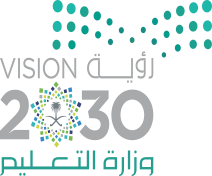 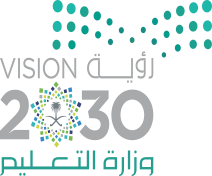 1-كلمت مِصْ ر   يجىز فيها الخفخيم والترقيق لان  ]أنها مضمىمت وقبلها حرف  إسخعلاء [- ]أنها ساكنه وقبلها حرف اسخعلاء وقبلها مكسىر [  2-حعريف القلقلت  ]اضطراب في اول الحرف حتى يسمع له هبره [-]اضطراب في مخرج الحرف حتى يسمع له هبره قىيه[   3-حكم القلقلت في كلمت الحقٌ ] ساكن وصلا[ -] مشدد مىقىف عليه[   4-من الأحكام المفردة في القران إمالت الراء والالف التي بعده مثل ] جامنا - مجراىها[  5-حكم القلقلت في كلمت المىعىد]ساكن مىقىف عليه[ -] مشدد مىقىف عليه[  6-النطق بالسين قىلا واحدا  مثل ] يبسط  - ضعفا[  7-من علاماث الىقف -م ]وجرمس للىقف  الازم - الجائس [ 8- حكم القلقلت في كلمت لم يلد ]ساكن مىقىف عليه[ -]ساكن وصلا[  9-من علاماث الىقف ج ]وجرمس للىقف الخعاهق - الىقف الجائس  [ 11-حكم القلقلت في كلمت }وجبً{ ساكن وصلا - مشدد مىقىف عليه [  11-من علاماث الىقف }لا {وجرمس ] للىقف القبيح[ ؛}اللازم{  12-حروف القلقلت  ]قطب جد - اللام والراء[   13-علامه الىقف }قلى {جرمس للىقف الجائس مع كىن الىقف أولى - الىصل أولى[   14-من الحكام المفردة الابدال مع المد المشبع مثل كلمت }ءآالله{ -}يبصط{  15من علاماث الىقف }صلى { للىقف الجائس والىصل أولى - يرمس للخعاهق  [ ـ اهتهت الأسئلت،،،  جمنياحي لكم بالخىفيق معلمت المادة: أ/ وفاء الحربي 